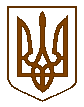 ДЕРЖГЕОКАДАСТР  Головне управління Держгеокадастру у Закарпатській областіН А К А З01.10.2020 р.                                    м. Ужгород                                      № 131 Про затвердження Інформаційних карток адміністративних послуг, які надаються Відділом в Ужгородському районі Головного управління Держгеокадастру у Закарпатській області через Центр надання адміністративних послуг Баранинської сільської ради 	Відповідно до статей 8, 9, 19 Закону України “Про адміністративні послуги”, керуючись Положенням про Головне управління Держгеокадастру у Закарпатській області, затвердженим наказом Державної служби України з питань геодезії, картографії та кадастру від 17.11.2016 № 308 (зі змінами), Положенням про відділ в Ужгородському районі Головного управління Держгеокадастру у Закарпатській області, затвердженим наказом Головного управління від 02.07.2020 № 82 “Про затвердження положень про відділи у районах Головного управління Держгеокадастру у Закарпатській області”, наказом Державної служби України з питань геодезії, картографії та кадастру від 17.07.2020 № 280 “Про затвердження типових інформаційних та технологічних карток адміністративних послуг, які надаються територіальними органами Держгеокадастру”, враховуючи лист Баранинської сільської ради від 13.05.2020 № 305 щодо співпраці в сфері надання адміністративних послуг, НАКАЗУЮ:1. Затвердити такі, що додаються, Інформаційні картки адміністративних послуг, які надаються Відділом в Ужгородському районі Головного управління Держгеокадастру у Закарпатській області через Центр надання адміністративних послуг  Баранинської сільської ради.2. Головному спеціалісту сектору взаємодії зі ЗМІ та громадськістю                   Неймет Н. М. забезпечити розміщення затверджених Інформаційних карток адміністративних послуг, які надаються Відділом в Ужгородському районі  Головного управління Держгеокадастру у Закарпатській області, на офіційному веб-сайті Головного управління Держгеокадастру у Закарпатській області.3. Керівнику Відділу в Ужгородському районі Головного управління Держгеокадастру у Закарпатській області розмістити Інформаційні картки адміністративних послуг та зразки форм заяв, а також інформації в обсязі, достатньому для отримання адміністративної послуги без сторонньої допомоги, на інформаційних стендах Відділу в Ужгородському районі Головного управління та центрі надання адміністративних послуг, офіційних веб-сайтах центріу надання адміністративних послуг.4. Контроль за виконанням цього наказу залишаю за собою.Начальник                                                                                    Іван ЗАВАЛЬНЮК